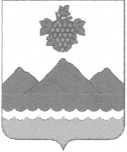 РЕСПУБЛИКА ДАГЕСТАНАДМИНИСТРАЦИЯ МУНИЦИПАЛЬНОГО РАЙОНА
«ДЕРБЕНТСКИЙ РАЙОН»ПОСТАНОВЛЕНИЕ«03» июня 2022 г.                                                                                              №133Об утверждении Положения об организации мероприятий
межпоселенческого характера по охране окружающей среды на территории муниципального района «Дербентский район»В соответствии с Конституцией Российской Федерации, Водным кодексом Российской Федерации, Федеральными законами от 24.06.1998 № 89- ФЗ «Об отходах производства и потребления», от 30.03.1999 № 52-ФЗ «О санитарно-эпидемиологическом благополучии населения», от 10.01.2002 № 7- ФЗ «Об охране окружающей среды», от 06.10.2003 № 131-ФЗ «Об общих принципах организации местного самоуправления в Российской Федерации» и на основании Устава муниципального образования «Дербентский район» постановляю:Утвердить Положение об организации мероприятий межпоселенческого характера по охране окружающей среды на территории муниципального района «Дербентский район».Опубликовать настоящее постановление в газете «Дербентские известия» и разместить на сайте Администрации муниципального района «Дербентский район».Контроль за исполнением настоящего постановления возложить на заместителя Главы Администрации муниципального района» «Дербентский район» Г. А. Абакарова.М.Г. Рагимов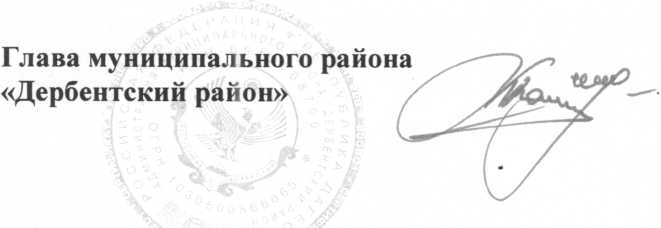 УТВЕРЖДЕНО постановлением Администрации муниципального района «Дербентский район»от «03» июня 2022 г. №133Положениеоб организации мероприятии межпоселенческого характера по охране
окружающей среды на территории муниципального района «Дербентский
район»Настоящее Положение определяет основные направления деятельности органов местного самоуправления муниципального района «Дербентский район» в сфере природопользования и охраны окружающей среды в соответствии с Конституцией Российской Федерации, Водным кодексом Российской Федерации, Федеральными законами от 24.06.1998 № 89-ФЗ «Об отходах производства и потребления», от 30.03.1999 № 52-ФЗ «О санитарно- эпидемиологическом благополучии населения», от 10.01.2002 № 7-ФЗ «Об охране окружающей среды», от 06.10.2003 № 131-ФЗ «Об общих принципах организации местного самоуправления в Российской Федерации».Основной целью настоящего Положения является разработка мероприятий межпоселенческого характера в области охраны окружающей среды на территории муниципального района «Дербентский район», обеспечение конституционных прав граждан на благоприятную окружающую среду, достоверную информацию о ее состоянии.Задачей настоящего Положения является формирование правовой основы организации мероприятий межпоселенческого характера по охране окружающей среды на территории муниципального района «Дербентский район», обеспечивающих сбалансированное решение социально-экономических задач, сохранение благоприятной окружающей среды и природных ресурсов, как основы жизнедеятельности ныне живущих и будущих поколений и обеспечения экологической безопасности.К основным направлениям деятельности Администрации муниципального района «Дербентский район» по организации мероприятий межпоселенческого характера по охране окружающей среды на территории муниципального района «Дербентский район» относятся:участие в осуществлении государственной политики в сфере природопользования, охраны окружающей среды и обеспечения экологической безопасности;взаимодействие с федеральными органами государственной власти Российской Федерации, органами исполнительной власти Республики Дагестан в сфере отношений, связанных с охраной окружающей среды в соответствии с законодательством Российской Федерации и Республики Дагестан;подготовка проектов муниципальных правовых актов органов местного самоуправления муниципального района межпоселенческого характера в сфере природопользования и охраны окружающей среды;участие в проведении комплексной оценки и прогнозирования состояния окружающей среды и использования природных ресурсов в целях разработки основных направления развития природно-ресурсного комплекса и охраны окружающей среды;разработка и осуществление ведомственных целевых программ и планов мероприятий межпоселенческого характера в области природопользования и охраны окружающей среды;ведение учета природопользователей, объектов и источников негативного воздействия на окружающую среду на территории муниципального района «Дербентский район»;организация общественных обсуждений, проведение опросов среди населения о намечаемой хозяйственной и иной деятельности, которая может оказать влияние на окружающую среду;организация по требованию населения общественных экологических экспертиз;участие в проведении мероприятий межпоселенческого характера по предупреждению аварийных ситуаций и ликвидации негативных экологических последствий техногенных аварий, экологических катастроф и стихийных бедствий в соответствии с действующим законодательством Российской Федерации и Республики Дагестан;участие в организации деятельности по сбору (в том числе раздельному сбору), транспортированию» обработке, утилизации, обезвреживанию, захоронению твердых коммунальных отходов;осуществление в пределах, установленных водным законодательством Российской Федерации, полномочий собственника водных объектов, установление правил использования водных объектов общего пользования, расположенных на территории муниципального района, для личных и бытовых нужд, включая обеспечение свободного доступа граждан к водным объектам общего пользования и их береговым полосам, и информирование населения об ограничениях водопользования на водных объектах общего пользования, расположенных на межселенных территориях в границах муниципального района;экологическое просвещение, в том числе распространение экологических знаний об экологической безопасности, информации о состоянии окружающей среды и об использовании природных ресурсов;осуществление	иных	полномочий,	предусмотренныхзаконодательством Российской Федерации и Республики Дагестан.Администрация муниципального района «Дербентский район» осуществляет свою деятельность по организации мероприятий межпоселенческого характера по охране окружающей среды в пределах ее компетенции в соответствии с законодательством Российской Федерации и Республики Дагестан.